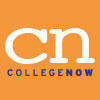 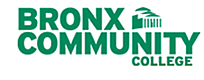 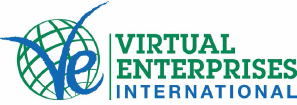 College Now (CN), in association with Virtual Enterprises International (VEI) and the Business Department at Bronx Community College, proposes to offer CN students the opportunity to learn about entrepreneurship and global business.  The program will teach high school students how to become independent-thinking business professionals and will transform the classroom into an office.  Further information about VEI can be found at http://veinternational.org/about/.VEI is an in-school, live, global business simulation that offers students a competitive edge through project-based, collaborative learning and the development of twenty-first century skills in entrepreneurship, global business, problem solving, communication, personal finance, and technology.In lieu of desks lined in rows, the classrooms will instead be a fully functioning and furnished office with students occupying all of the requisite positions of an operating business.  That is, while learning about business, the students will be conducting business, as every role—from CEO to Administrative Assistant—will be staffed by students.  They will weave course content into their daily classroom routines and, it is expected, into their future professional lives.CN will work closely with several high schools in the Bronx to recruit students for this special program.  Those selected for VEI will be high school seniors (or juniors in advanced standing) who have an interest in pursuing a career in business.Student’s eligibility: Students must demonstrate that they have passed the ELA Regents with a score of 75+, have passed one math Regents exam with a score of 75+, and have either successfully completed, or are on track to pass, the last semester of a three-year, high school math sequence.Students will enroll in Business Organization and Management (BUS 51) in the fall and Marketing (MKT 11) in the spring.  Each course will grant students three college credits enabling them to graduate high school with six college credits towards the Business Administration A.S. Degree Management/Marketing Management at Bronx Community College.  Throughout their experience, students will be eligible for internships at the sponsoring VEI companies.  Credits earned through this program are transferable to all colleges and universities.The VEI program will take place at Bronx Community College, beginning in the fall 2014 semester (September 15 – December 16), from 4 p.m. to 6 p.m.There will be an orientation for accepted students on Thursday, September 11th at Bronx Community College, North Hall, room 141 at 4:00 pm.For more information, please contact us at collegenow@bcc.cuny.edu or 718-289-5950.